Отчет о результатах самообследования муниципального бюджетного учреждениядополнительного образования «Дворец детского творчества» г. Элисты Республики Калмыкия за 2019-2020 учебный годРаздел 1. Общие сведения.Самообследование муниципального учреждения дополнительного образования «Дворец детского творчества» проводилось в соответствии с Законом Российской Федерации «Об образовании от 29 декабря 2012 г. N 273-ФЗ, Типовым положением об образовательном учреждении дополнительного образования детей (Приказ Минобрнауки РФ от 26 июня 2012 г. №504, зарегистрирован в Минюсте России 2 августа 2012 г.), Постановлением Правительства Российской Федерации от 16.03.2011 г. № 174 «Об утверждении положения о лицензировании образовательной деятельности», нормативными приказами и письмами Министерства образования и науки Российской Федерации, Уставом МБУ ДО «Дворец детского творчества», внутренними локальными актами МБУ ДО «Дворец детского творчества». Отчет составлен по материалам самообследования деятельности МБУ ДО «ДДТ» за 2019-2020 учебный год.При самообследовании анализировались:организационно-правовое обеспечение образовательной деятельности;структура и система управления;образовательная деятельность;методическое обеспечение образовательного процесса;организационно-массовая деятельность;инновационная деятельность;результативность деятельности учащихся и педагогов (награды и поощрения); учебно-методическая литература и иные библиотечно-информационные ресурсы и средства обеспечения образовательного процесса, необходимых для реализации образовательных программ;-кадровое обеспечение образовательного процесса по заявленным образовательным программам (качественный состав педагогических кадров);-материально-техническая база (обеспечение образовательного процесса необходимым оборудованием, инвентарем и учебно -наглядными пособиями).1Учреждение создано в статусе Элистинского городского Дворца детского творчества 21 сентября 1991 г.Муниципальное бюджетное учреждение дополнительного образования «Дворец детского творчества» было создано с целью реализации дополнительных образовательных программ и оказания образовательных услуг, предусмотренных уставом учреждения.МБУ ДО «Дворец детского творчества» является юридическим лицом, имеет в оперативном управлении обособленное имущество, самостоятельный баланс, лицевые счета в Управлении Федерального Казначейства по Республике Калмыкия, печать со своим наименованием, штампы. МБУ ДО «ДДТ» от своего имени приобретает и осуществляет имущественные и неимущественные права, несет обязательства, выступает истцом и ответчиком в суде в соответствии с федеральными законами.МБУ ДО «ДДТ» осуществляет свою деятельность в соответствии с Законом Российской Федерации «Об образовании», федеральными законами, иными нормативными правовыми актами Российской Федерации и Республики Калмыкия, нормативными правовыми актами Администрации г. Элисты, а также Уставом МБУ ДО «ДДТ».МБУ ДО «ДДТ» выполняет муниципальное задание, сформированное и утвержденное органом, выполняющим функции и полномочия Учредителя, в соответствии с предусмотренными Уставом МБУ ДО «ДДТ» основными видами деятельности. Контроль выполнения муниципального задания осуществляет орган, выполняющий функции и полномочия Учредителя – Управление образования Администрации г. Элисты.1.1. Тип: учреждение дополнительного образования1.2. Вид: Дворец детского творчества1.3. Учредитель: Администрация г. Элисты1.4. Организационно-правовая форма: муниципальное бюджетное учреждение1.5. Режим работы МБУ ДО «ДДТ»: Понедельник-воскресенье, с 08.00 по 20.301.6. Место нахождения: Республика Калмыкия, г. Элиста, парк «Дружба»1.7. Адрес места осуществления образовательной деятельности: 358007, Республика Калмыкия, г. Элиста, парк «Дружба» 1.8. Телефон:8 (847-22) 2-82-75, 2-73-941.9. ФИО руководителя: директор Чурбанова Людмила Карловна.Раздел 2. Организационно-правовое обеспечение деятельности образовательного учреждения.Деятельность руководства МБУ ДО «ДДТ» регламентируется Уставом, утвержденным постановлением Администрации города Элисты № 5710 от 16.11.2015г., зарегистрированным в соответствии с законодательством РФ, и2Коллективным договором, принятым и утверждённым общим собранием трудового коллектива 23.03.2018 г.МБУ ДО «ДДТ» обеспечивает открытость и доступность достоверной и актуальной информации о себе и предоставляемых образовательных услугах путем создания и ведения официального сайта в информационно-телекоммуникационной сети «Интернет» и размещения на нем перечня сведений, установленного федеральным законодательством.Международно-правовые акты:Конвенция ООН о защите прав человека и основных свободах Конвенция о правах ребенка 20 ноября 1989г.Федеральные законы:Конституция РФГражданский кодекс РФТрудовой кодекс РФЗакон Российской Федерации от 29 декабря 2012 г. N 273-ФЗ "Об образовании в Российской Федерации"ФЗ «Об основных гарантиях прав ребенка в РФ» от 24.07.1998г. № 124-ФЗ Федеральный закон «О коллективных договорах и соглашениях»Нормативно-правовые документы:Концепция развития дополнительного образования детей, утв. распоряжением Правительства РФ № 1726 от 4 сентября 2014г.Типовое положение об образовательном учреждении дополнительного образования детейМетодические рекомендации по проектированию дополнительных общеразвивающих программ Министерства образования и науки РФ (письмо МОиН РК № 507 от 15.02.2016 г.)Примерные требования к программам дополнительного образования» (письмо Министерства образования и науки РФ от 11 декабря 2006 г. № 06 – 1844)СанПиН 2.4.4.1251-03 Санитарно-эпидемиологические требования к учреждениям дополнительного образования детей (внешкольные учреждения) Требования к содержанию и оформлению образовательных программдополнительного образования детейНормативно-правовые документы Министерства образования и науки РКПостановления и распоряжения Администрации города Элисты Приказы Управления образования Администрации города ЭлистыМБУ ДО «ДДТ» разработаны и приняты локальные акты:Положение об аттестацииПравила внутреннего трудового распорядка;Положение о порядке приема детей и подростков;Положение о педагогическом совете;3-Положение о методическом совете;Положение о методическом объединении педагогов;Кодекс профессиональной этики педагогических работников ДДТ.Сведения о юридическом лице2.1	ОГРН: 10308007504742.2.	ИНН: 08140449912.3.	Устав:	утверждён	Постановлением	Мэрии	г.	Элисты	№	5710	от16.11.2015 г.2.4.	Лицензия на право ведения образовательной деятельности выдана Министерством образования, культуры и науки Республики Калмыкия от 10.02.2016 г., регистрационный № 1079, серия 08Л01 № 0000142.2.5.	Образовательные программы, зафиксированные в приложении к лицензии:Организационно-правовое обеспечение образовательной деятельности МБУ ДО «Дворец детского творчества», характеристика уставных документов и текущей документацииВывод:МБУ ДО «Дворец детского творчества» обеспечен необходимыми организационно-правовыми документами на ведение образовательной деятельности, реальные условия которой соответствуют требованиям, содержащимся в них.Раздел 3. Сведения о зданиях и помещениях для ведения образовательной деятельности и ресурсном обеспечении образовательного процесса.3.1. Основой материально- технической базы является 3-х этажное здание 1991 года постройки. Здание кирпичное, стены оштукатурены, есть канализация, водопровод. Форма владения зданиями и помещениями –Свидетельство о государственной регистрации права на оперативное управление от «18» января 2016 г. № 08:14:000000:2207, подтверждающее закрепление за организацией собственности учредителя (на правах оперативного пользования или передаче в собственность образовательному учреждению);Свидетельство о государственной регистрации права от «18» января 2016г.,08:14:030309:11 на пользование земельным участком, на котором размещена организация (за исключением зданий, арендуемых организацией);Свидетельство № 204 об аккредитации организации выдано «27» декабря 2006 г., выданное Министерством образования и науки Республики Калмыкия, серия АА № 065790, срок действия свидетельства с «27» декабря 2006г., бессрочное.3.2. Общая площадь используемых зданий и помещений: 11583,0 м2.3.3. Учебная площадь: 7157,0 м2.3.4. Количество учебных кабинетов: 283.5. Количество мастерских: 03.6. Количество залов хореографии: 13.7. Плавательный бассейн - 13.8. Количество спортивных залов: - 13.9. Концертный зал - 1, фойе для массовых мероприятий - 1, конференц-зал – 1, библиотека – 1.63.10. Разрешение органов государственного противопожарного надзора и государственного санитарно - эпидемиологического надзора на все используемые площади имеется: заключение Федеральной службы по надзору в сфере защиты прав потребителей и благополучия человека на используемые здания и помещения - № 8.08.11.000.М. 000671.11.14 от 11.11.2014г., рег.№ 2567466 (санитарно-эпидемиологическое заключение на здания, строения, сооружения, помещения, оборудование и иное имущество, используемые для осуществления образовательной деятельности, о соответствии государственным санитарно-эпидемиологическим правилам и нормативам).ДДТ имеется 18 компьютеров и 2 ноутбука. Учреждение подключено к сети Интернет. Имеется копировально-множительная аппаратура, которая позволяет оперативно тиражировать учебно-методическую литературу.3.13. Кабинеты оснащены мебелью, соответствующей СанПиНу, обеспечены учебно-наглядными пособиями. В ДДТ имеется библиотека, которая требует пополнения книжного фонда научно-методической и образовательной литературой.Вывод: Самооценка ресурсного обеспечения образовательных программ: МБУ ДО «Дворец детского творчества» имеет достаточную базу для реализацииобразовательных программ, которая позволяет расширять спектр образовательных услуг. Однако совершенствование материально-технической базы – задача на ближайшую перспективу развития образовательного учреждения.целом материально-техническая база обеспечивает на должном уровне ведение учебного процесса в рамках реализуемых учреждением образовательных программ.Раздел 4. Педагогический состав и контингент обучающихсяобразовательного учреждения. Структура управления образовательнымучреждением.74.1. Самооценка педагогического потенциала образовательного учрежденияМБУ ДО «Дворец детского творчества» является многопрофильным учреждением, где сложилось единство воспитательного и образовательного процессов.2019-2020 учебном году образовательную деятельность во Дворце детского творчества осуществляет педагогический коллектив (40 педагогических работников), который характеризуется стабильностью, динамичным развитием, преемственностью поколений педагогов, сохранением лучших традиций учреждения. Звание заслуженного учителя РК имеет 1 чел, звание Почетного работника общего образования имеют 3 человека, звание Отличника народного образования РФ – 3 человека, звание Народного артиста РК – 1 человек, звание Заслуженного работника культуры – 2 человека, звание мастера спорта РФ8– 3 человека. Один педагогический работник обучается в аспирантуре, имеет кандидатский минимум по специальности 13.00.01 «Общая педагогика, история педагогики и образования» (Мучкаева Д.В. – педагог дополнительного образования), один руководящий работник имеет ученую степень кандидата педагогических наук (Цурюмова С.В. – зам. директора по УВР, педагог дополнительного образования).Основной формой педагогического самоуправления в МБУ ДО «Дворец детского творчества» является педагогический совет. В соответствии с темами проблемных педагогических советов в МБУ ДО «Дворец детского творчества» проводится тематический контроль, анализ деятельности педагогов, планирование, работа с родителями и др. В 2019-2020 учебном году прошли педагогические советы:Итоги деятельности педагогического коллектива ДДТ за 2018-2019 учебный год и основные задачи на 2019-2020 учебный год;Аттестация на 1 и высшую квалификационные категории – показатель профессионального роста педагога дополнительного образования;Гражданско-патриотическое воспитание детей и подростков в УДОД;Воспитательный аспект в профессиональной деятельности педагога дополнительного образования.С целью оценки деятельности педагогического коллектива проводится оперативный контроль, результаты которого заслушиваются на заседаниях педагогического совета, совещаниях при директоре, заседаниях методического совета.В систему методической работы МБУ ДО «Дворец детского творчества», обеспечивающей целенаправленную работу с педагогическими кадрами, входят следующие методические структуры:-методический совет, действующий на основании «Положения о методическом совете», Плана работы на каждый учебный год, руководитель – Цурюмова С.В., зам. директора по УВР;-методические объединения педагогов, действующие на основании Положения о МО, Плана работы на каждый учебный год, - «Логос» (интеллектуальный профиль, руководитель – Мучкаева Д.В.), «Палитра» (художественно-эстетический профиль, руководитель – Убушиева Т.А.), «Вдохновение» (технический и декоративно-прикладной профиль, руководитель –Колгин О.А.), «Тренер» (физкультурно-спортивный профиль, руководитель – Бадма-Халгаева О.И.) ;9		-программно-методическая комиссия, действующая на основании	Положения о ПМК, Плана работы на каждый учебный год, имеются протоколы заседаний, руководитель – Цурюмова С.В.;В МБУ ДО «ДДТ» разработан план наставничества, который включает мероприятия: определение наставников, разработка индивидуального плана профессионального становления, консультирование, функционирует «Школа молодого педагога», действующая на основании Положения о ШМП, Плана работы на каждый учебный год. Утверждёны (приказом) списки слушателей ШМП и наставников молодых педагогов, разработаны лекции и практические занятия, руководитель – Цурюмова С.В., зам. директора по УВР. В рамках работы «Школы молодого педагога» проводятся методические недели по обмену педагогическим опытом «Мастерство опыта и задор молодости», открытые занятия, «круглые столы» и дискуссии на темы: «Дополнительное – не значит лишнее», «Моя педагогическая философия», «Дополнительное образование вчера, сегодня, завтра», «Я – педагог, а это значит…».рамках реализации описанного выше оценочно-результативного компонента работы с педагогическими кадрами, во Дворце детского творчества практикуется такая форма методической работы как индивидуальная исследовательскаядеятельность педагогов. Представляем тематику индивидуальных исследовательских проблем педагогических работников (темы выбираются самими педагогами):МБУ ДО «Дворец детского творчества» используются разнообразные формы работы с педагогическими кадрами: консультации, мастер-классы, презентации педагогических проектов, конкурсы, педагогические гостиные, регулярно проводятся обучающие методические семинары и педагогические практикумы для педагогов дополнительного образования и тренеров-преподавателей. Методсеминары для педагогов Дворца детского творчества в 2019-2020 уч.г.:-Образовательная программа – основа деятельности педагога дополнительного образования (октябрь 2019 г.);Новые формы повышения квалификации педагогических работников (ноябрь 2019 г.);Инновационные формы занятий в учреждениях дополнительного образования (декабрь 2019г.);-Портфолио педагога дополнительного образования в процессе подготовки к аттестации (февраль 2020г.).Педагогические работники МБУ ДО «Дворец детского творчества» регулярно проходят курсы повышения квалификации в КРИПКРО и других образовательных учреждениях. В 2019-2020 учебном году свою квалификацию повысили 13 педагогов дополнительного образования и тренеров-преподавателей на курсах и семинарах по следующей тематике: «Дополнительное образование детей как фактор достижений нового качества образования в условиях ФГОС; «Совершенствование методики и содержания дополнительного образования»;Участие педагогических работников в городских, республиканских, международных семинарах, конференциях, форумах, конкурсах:	1.) Международный форум «Один пояс – один путь» (16.10.2019 г., Убушиева Т.А.);	2.) Республиканский семинар «Организация музейной работы в ОО РК» (03.03.2020 г., Кирпилёв К.С., Кравчук И.С.);	3.) Республиканский информационно-проблемный семинар «Деятельность учреждений дополнительного образования детей в рамках нормативно-правового пространства» (26.09.2019 г., Цурюмова С.В., Алляева Б.Б., Манцаев Э.В.).	4.) Городское августовское совещание педагогов, дискуссионная площадка «Доступное дополнительное образование детей – создание среды успеха для каждого ребёнка» (23.08.2019 г.,Республиканский конкурс дополнительных общеобразовательных программ, 2019г. (Цурюмова С.В., член жюри);ДДТ каждый педагог дополнительного образования и тренер-преподаватель проводит открытые занятия для родителей воспитанников, а многие проводят «семейные посиделки», чаепития, выставки-презентации, мастер-классы для родителей, праздники, концерты, совместные экскурсии и поездки и др. В 2019-2020 учебном году активную работу с родителями вели педагоги детских объединений: «Домбровые наигрыши» (педагог Шавгуров А.А.), калмыцкой фольклорной студии «Алтн хонх» (педагог Убушиева Т.А.), секции «Каратэ-до» (тренер-преподаватель Нарджиев Э.Р.), «Юный скульптор» (педагог Чакышева А.Б.). Например, в д/о «Домбровые наигрыши» (педагог Шавгуров А.А.), «Алтн хонх» (педагог Убушиева Т.А.) стало традицией проведение Дней именинников, с приглашением родителей. В д/о «Юный скульптор» (педагог Чакышева А.Б.) мамы и бабушки воспитанников не только присутствуют на занятиях, но и принимают участие в учебном процессе, помогая детям в изготовлении изделий. Все формы взаимодействия с родителями направлены на защиту интересов семьи, повышение эффективности образовательно-воспитательного процесса.Организационно-массовая деятельностьВ 2019-2020 учебном году в МБУ ДО «ДДТ» прошли:городской смотр-конкурс художественной самодеятельности «Надежда есть»;городской этап республиканского конкурса «Дорожная азбука», в целях предупреждения детского дорожно-транспортного травматизма;первые городские соревнования по плаванию;декабре 2019г. в ДДТ прошли новогодние представления «Новогодние приключения мышки Милы», в том числе благотворительные представления для детей из социально незащищенной категории (дети-инвалиды, дети из малообеспеченных семей и др.).Одним из важных и интересных направлений деятельности Дворца детского творчества является организация детского лидерского движения в г. Элиста, взаимодействие с детскими и юношескими общественными организациями. С 2006 г. на базе ДДТ проводится организация лагеря для лидеров ученического самоуправления общеобразовательных учреждений г. Элиста (весенняя и осенняя смены). В 2019-2020 уч. году проведена одна смена «Школа лидера» (ноябрь 2019г.). Детская общественная организация Дворца детского творчества «Гилвксн одд» (педагог Баирова Б.Б.) которая на сегодняшний день имеет постоянный состав, свой актив, гимн, символику, является постоянным организатором и координатором «Школы лидера». Воспитанники «Гилвксн одд» в 2019-2020 уч. году работали отрядными вожатыми в лагере «Школа лидера» и в лагере дневного пребывания «Летняя карусель». Помимо этого, в 2019-2020 учебном году детская общественная организация «Гилвксн одд» провела следующие мероприятия:День учителя – октябрь 2019г. – поздравление педагогов МБУ ДО «ДДТ»;2 экологические акции – уборка берегов р. Элистинка, ноябрь 2019г.;14 февраля 2020г. – акция ко Дню влюбленных «Подари сердце».Педагогические работники и воспитанники МБУ ДО «ДДТ» принимали участиев праздничном концерте, посвященном Дню пожилого человека (Убушиева Т.А., д/о «Алтн хонх»); в мероприятиях, посвященных калмыцким национальным праздникам «Зул» и «Цаган Сар» (Арлтанова С.В., Чакышева А.Б., Гечинова Т.Е., Убушиева Т.А., Горяева Б.П., Алляева Б.Б.); праздничном концерте, посвященном Дню защитника Отечества «Мужество – свойство души» (Бормангаева Б.Н., танцевально-спортивный клуб «Максима»).4.2. Структура управления учреждениемСтруктура органов управления ДДТ (рис. 1)17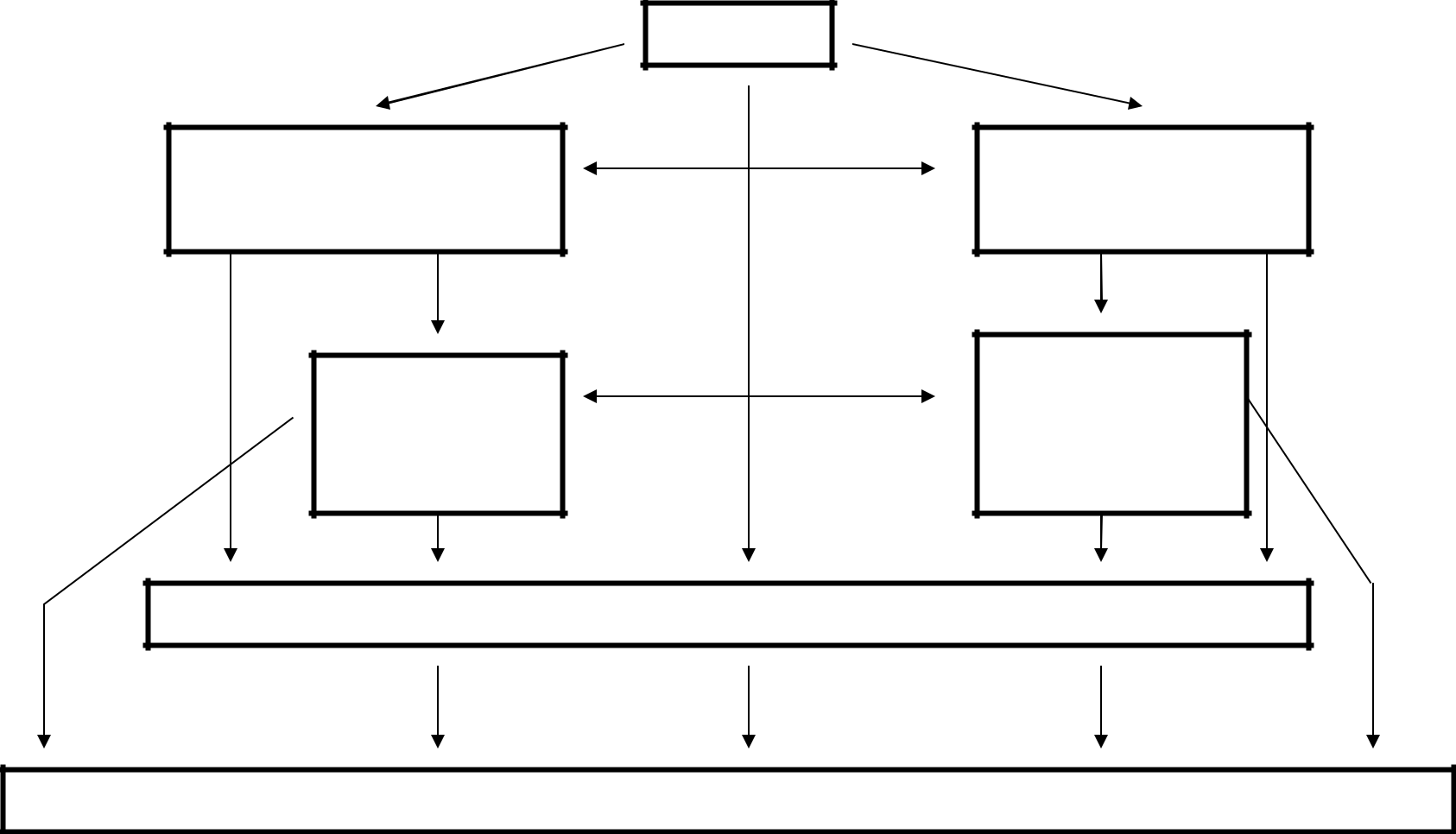 18Высший орган самоуправления в учреждении - собрание трудового коллектива, которое созывается в целях содействия осуществления самоуправленческих начал, развития инициативы коллектива, расширения коллегиальных, демократических форм управления. К компетенции собрания трудового коллектива относятся: принятие Устава Дворца детского творчества, внесение изменений и дополнений к нему; обсуждение и принятие локальных актов; решение вопросов о необходимости заключения, изменения, дополнения коллективного договора, принятие коллективного договора; рассмотрение и принятие решений по вопросам деятельности МБУ ДО «ДДТ», не входящих в компетенцию других органов самоуправления. На заседаниях Педагогического совета рассматриваются вопросыготовности МБУ ДО «ДДТ» к новому учебному году, профилактики правонарушений у детей, соблюдения техники безопасности на занятиях, состояния воспитательной работы в учреждении и др. Утвержден план мероприятий МБУ ДО «Дворец детского творчества» по предупреждению и противодействию коррупции на 2020 год; созданы: комиссия по противодействию коррупции, конфликтная комиссия - для урегулирования конфликтных ситуаций. Таким образом, сложившаяся система управления Дворца детского творчества обеспечивает выполнение поставленных целей и задач и в целом соответствует современным требованиям.Выводы:целом структура МБУ ДО «Дворец детского творчества» и система управления достаточны и эффективны для обеспечения выполнения функций ДДТ в сфере дополнительного образования в соответствии с действующим законодательством Российской Федерации и Республики Калмыкия.Собственная нормативная и организационно-распорядительная документация соответствует действующему законодательству РФ.19Вывод: Основная масса обучающихся – это дети в возрасте от 5 до 15 лет. Победы детей в региональных конкурсах - показатель эффективности образовательных программ и уровня преподавания. Работа с одарёнными детьми определена как приоритетное направление в деятельности МБУ ДО «ДДТ» на ближайшие годы. Именно дети с ярко выраженными способностями являются перспективным звеном успешной деятельности образовательного учреждения.Образовательные программы,Образовательные программы,Образовательные программы,направления и специальностинаправления и специальностинаправления и специальностиNНаправленностьВидобразовательнойНормативныйп/п(наименование)ВидобразовательнойНормативныйп/п(наименование)программы(основная,программы(основная,срокобразовательнойпрограммы(основная,программы(основная,срокобразовательнойдополнительная)дополнительная)освоенияпрограммыдополнительная)дополнительная)освоенияпрограммы1234Программы спортивно-оздоровительной, художественно-эстетической, декоративно-1.прикладной, социально-дополнительныедополнительные1–10лет1.педагогической, технической,дополнительныедополнительные1–10летпедагогической, технической,культурологической,интеллектуальной, музыкальной,хореографической направленностиНаличиеХарактеристика уставных документовдокументовХарактеристика уставных документовдокументовУстав принят Общим собранием работников МБУ ДО «ДДТ».Основной целью деятельности ДДТ является предоставлениеуслуг в сфере дополнительного образования, содействиеУставразвитию дополнительного образования и воспитания детей,Уставразвитие мотивации личности обучающихся к познанию иразвитие мотивации личности обучающихся к познанию итворчеству, профессионального самоопределения, организациясодержательного досуга и формирование общей культурыличности путем реализации дополнительных образовательных4программ и услуг в интересах личности, общества игосударства. ДДТ реализует образовательные программы поразличным направлениям деятельности. Основнымконтингентом ДДТ являются обучающиеся в возрасте от 4 до18 лет.Деятельность обучающихся осуществляется в одновозрастныхи разновозрастных объединениях, с учетом возрастных ииндивидуальных особенностей обучающихся. Наполняемостьучебных групп определяется образовательной программойобъединения. Формы проведения занятий: коллективные,групповые, репетиционные, тренировочные, индивидуальные.ДДТ организует работу с детьми в течение всего календарногогода. В каникулярное время ДДТ принимает активное участиев работе оздоровительной кампании, организация лагерей сдневным пребыванием детей.Учебный план регламентирует образовательный процесс МБУДО «ДДТ» в соответствии с перечнем направленностейдополнительного образования, указанном в действующейУчебный планлицензии. Содержание плана ориентировано на развитиецелостного мировоззрения обучающихся, освоениесовременных реалий жизни и удовлетворение запросовсоциума.ШтатноеУтверждено директоромрасписаниеУтверждено директоромрасписаниеТарификационныйСоответствует штатному расписаниюсписокСоответствует штатному расписаниюсписокДолжностныеинструкцииСоответствуют содержанию и условиям деятельности ДДТ.работниковУтверждены директором учрежденияучрежденияПравилавнутреннегоУтверждены директором ДДТтрудовогоУтверждены директором ДДТтрудовогораспорядкаОбеспечивает эффективность реализации образовательныхРасписаниепрограмм. Составляется по представлению педагогов с учетомзанятийпожеланий родителей, возрастных особенностей детей,установленных санитарно-гигиенических норм.Журналы учетаВедутся в соответствии с инструкциями ведения журналовЖурналы учетапедагогами дополнительного образовании, ежемесячноработы учебныхпедагогами дополнительного образовании, ежемесячноработы учебныхконтролируются зам. директора по УВР с целью отслеживаниягруппконтролируются зам. директора по УВР с целью отслеживаниягруппвыполнения образовательной программы.выполнения образовательной программы.5ПротоколыВедутся в соответствии с требованиями: в протоколахзаседанийотражается тематика заседаний, присутствующие,педагогическихпротоколируется ход заседания и решения педагогическихсоветовсоветов.Программы рассмотрены на программно-методическойОбразовательныекомиссии, утверждены директором ДДТ, содержатпрограммыдидактическое и методическое обеспечение и соответствуютпрограммы«Примерным требованиям к программам дополнительногодетских«Примерным требованиям к программам дополнительногодетскихобразования детей» Приложения к письму Департаментаобъединенийобразования детей» Приложения к письму Департаментаобъединениймолодёжной политики, воспитания и социальной поддержкимолодёжной политики, воспитания и социальной поддержкидетей Минобрнауки России от 11.12.2006 № 06-1844.Планы работыПлан работы ДДТ на 2019 – 2020 учебный год.учрежденияПлан работы ДДТ на 2019 – 2020 учебный год.учрежденияПоказательКол.чел.%Всего  педагогических  работников  (количество  человек),Всего  педагогических  работников  (количество  человек),Всего  педагогических  работников  (количество  человек),40100укомплектованность штата педагогических работников (%)укомплектованность штата педагогических работников (%)укомплектованность штата педагогических работников (%)40100укомплектованность штата педагогических работников (%)укомплектованность штата педагогических работников (%)укомплектованность штата педагогических работников (%)Из них внешних совместителейИз них внешних совместителей512,5Образовательныйиз них с высшим, неполным высшимиз них с высшим, неполным высшим3280Образовательныйпедагогическим образованиемпедагогическим образованием3280уровеньпедагогическим образованиемпедагогическим образованиемуровеньсо средним профессиональнымсо средним профессиональным717,5педагогическихсо средним профессиональнымсо средним профессиональным717,5педагогическихсо средним профессиональнымсо средним профессиональнымработниковобразованием;Имеют квалификационную категорию поИмеют квалификационную категорию поВсего40100Имеют квалификационную категорию поИмеют квалификационную категорию поВысшую818должности «педагог дополнительногодолжности «педагог дополнительногоВысшую818должности «педагог дополнительногодолжности «педагог дополнительногодолжности «педагог дополнительногодолжности «педагог дополнительногоПервую1540образования» или по должности «учитель»,образования» или по должности «учитель»,Первую1540образования» или по должности «учитель»,образования» или по должности «учитель»,образования» или по должности «учитель»,образования» или по должности «учитель»,Соответствиесоответствующей предметнойсоответствующей предметнойСоответствиесоответствующей предметнойсоответствующей предметнойзанимаемой512,5направленности преподаваемой программы.направленности преподаваемой программы.занимаемой512,5направленности преподаваемой программы.направленности преподаваемой программы.должностидолжностиМенее 5 лет1025Стаж педагогической работыСтаж педагогической работыОт5до252255Стаж педагогической работыСтаж педагогической работылет2255летБолее 25 лет820До 30 лет1025От 30 до 552152,5Возрастной составлет2152,5Возрастной составлетСтарше 55922,5лет922,5летПедагог дополнительногоПедагог дополнительного29-образования29-образованияПедагог-1-Составорганизатор1-СоставорганизаторпедагогическогоТренер-преподавательТренер-преподаватель9-персоналаКонцертмейстер1-Методист1-Другие должности (указатьДругие должности (указать--наименование)--наименование)Имеют звание Заслуженный учитель РКИмеют звание Заслуженный учитель РК1Имеют звание Почетный работник общего образования РФИмеют звание Почетный работник общего образования РФИмеют звание Почетный работник общего образования РФ3Имеют звание Отличник народного образования РФИмеют звание Отличник народного образования РФИмеют звание Отличник народного образования РФ3Имеют звание Народный артист РКИмеют звание Народный артист РК1Имеют звание мастера спорта РФИмеют звание мастера спорта РФ3Имеют звание Заслуженный работник культуры РКИмеют звание Заслуженный работник культуры РКИмеют звание Заслуженный работник культуры РК2Имеют ученую степень кандидата педагогических наукИмеют ученую степень кандидата педагогических наукИмеют ученую степень кандидата педагогических наук1Численность специалистов, обеспечивающихЧисленность специалистов, обеспечивающихЧисленность специалистов, обеспечивающих1методическую деятельность образовательной организацииметодическую деятельность образовательной организацииметодическую деятельность образовательной организации1методическую деятельность образовательной организацииметодическую деятельность образовательной организацииметодическую деятельность образовательной организации№Ф.И.О.ДетскоеПрофильИсследовательская темаИсследовательская темаИсследовательская темап/ппедагогаобъединениеобъединение1.МучкаеваСтудияПредшкольно-Этнопедагогические  средстваЭтнопедагогические  средстваЭтнопедагогические  средствавД.В.«Буратино»«Буратино»развивающийобеспеченииобеспечениипреемственностипреемственностисемейноговоспитаниявоспитанияипредшкольногопредшкольногообразованияобразованиядетей2.УбушиеваКалмыцкаяКалмыцкаяКультурологическийИспользованиеИспользованиепедагогическогопедагогическогоТ.А.фольклорнаяфольклорнаяпотенциалакалмыцкогокалмыцкогостудия«Алтнфольклорав  воспитании  детейв  воспитании  детейв  воспитании  детейхонх»младшего школьного возрастамладшего школьного возрастамладшего школьного возраста3.Баирова Б.Б.ДетскаяСоциально-ФормированиеФормированиелидерскихлидерскихорганизацияорганизацияпедагогическийкачеств  устаршеклассниковстаршеклассниковв«Гилвксн одд»«Гилвксн одд»учрежденииучреждениидополнительногодополнительногообразования детейобразования детейобразования детей4.Цурюмовад/о«ПробаХудожественно-ВоспитаниеэстетическойэстетическойС.В.пера»эстетическийкультуры школьника в УДО накультуры школьника в УДО накультуры школьника в УДО накультуры школьника в УДО наосновепринципапринципаэтнокультурной коннотацииэтнокультурной коннотацииэтнокультурной коннотации5.МануноваСтудияПредшкольно-ИспользованиеИспользованиеразвивающихразвивающихБ.Х.«Буратино»«Буратино»развивающийтехнологийвпредшкольнойпредшкольнойподготовке детейподготовке детейподготовке детей6.БормангаевСекцияСпортивныйФормирование волевых  качествФормирование волевых  качествФормирование волевых  качествФормирование волевых  качеств10С.П.«Вольнаядетей  и  подростков  в  процесседетей  и  подростков  в  процесседетей  и  подростков  в  процесседетей  и  подростков  в  процесседетей  и  подростков  в  процессеборьба»занятий вольной борьбойзанятий вольной борьбойзанятий вольной борьбойзанятий вольной борьбой7.Матяшев Б.Б.СекцияФизкультурно-ВоспитаниеВоспитаниездоровогоздоровогообраза«Плавание»оздоровительныйжизниудетейстаршегостаршегодошкольногодошкольноговозраставозрастачереззанятия плаваниемзанятия плаваниемзанятия плаваниемадминистрацияразвитиеДиректорконтрольразвитиеконтрольметодистЗаместитель директорапо учебно-воспитательной работеметодсовет,Режиссёр, педагог-методсовет,организаторметодорганизаторметодобъединенияУчебная частьПедагоги  и  тренеры-преподавателиПедагоги  и  тренеры-преподавателиПедагоги  и  тренеры-преподаватели4.3.Общие сведения об обучающихсяОбщие сведения об обучающихся№ПоказателиЕдиницап/пПоказателиизмеренияп/пизмерения1Общая численность учащихся, в том числе:14801.2Детей дошкольного возраста (5 - 7 лет)2751.3Детей младшего школьного возраста (8 - 10 лет)2571.4Детей среднего школьного возраста (10 - 14 лет)6661.5Детей старшего школьного возраста (15 - 17 лет)282Численность учащихся, обучающихся по2образовательным программам по договорам об201оказании платных образовательных услугЧисленность учащихся, занимающихся в 2-х и3более объединениях (кружках, секциях, клубах), в390общей численности учащихся4Численность учащихся с применением----4дистанционных образовательных технологий,----дистанционных образовательных технологий,электронного обучения, в общей численностиучащихсяЧисленность учащихся с особыми потребностями5в образовании, в общей численности учащихся, в104том числе:6Учащиеся с ограниченными возможностями366здоровья36здоровья7Дети-сироты, дети, оставшиеся без попечения227родителей22родителей8Дети-мигранты29Дети, попавшие в трудную жизненную ситуацию44Численность учащихся, занимающихся учебно-10исследовательской, проектной деятельностью, в50общей численности учащихсяЧисленность учащихся, принявших участие в11массовых мероприятиях (конкурсы, соревнования,34311фестивали, конференции), в общей численности343фестивали, конференции), в общей численностиучащихся, в том числе:11.1На муниципальном уровне7211.2На региональном уровне6911.3На межрегиональном уровне13211.4На федеральном уровне4011.5На международном уровне30Численность учащихся - победителей и призеров12массовых мероприятий (конкурсы, соревнования,26212фестивали, конференции), в общей численности262фестивали, конференции), в общей численностиучащихся, в том числе:12.1На муниципальном уровне4312.2На региональном уровне4912.3На межрегиональном, федеральном уровне16112.4На международном уровне9